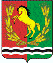 АДМИНИСТРАЦИЯМУНИЦИПАЛЬНОГО ОБРАЗОВАНИЯ ВОЗДВИЖЕНСКИЙ СЕЛЬСОВЕТ  АСЕКЕЕВСКОГО  РАЙОНА ОРЕНБУРГСКОЙ  ОБЛАСТИ П О С Т А Н О В Л Е Н И Е04.04.2019  		                      с.Воздвиженка	                                    № 24-п                                  Об утверждении формы проверочного листа (списка контрольных вопросов), используемого при осуществлении  муниципального контроля за соблюдением правил благоустройства территории муниципального образования Воздвиженский сельсовет Асекеевского района Оренбургской области В соответствии с частью 11.3 статьи 9 Федерального закона от 26 декабря 20087 года № 294-ФЗ «О защите прав юридических лиц  и индивидуальных предпринимателей при осуществлении государственного контроля (надзора) и муниципального контроля" и административным регламентом осуществления муниципального контроля за соблюдением правил благоустройства территории муниципального образования, утвержденного постановлением администрации муниципального образования Воздвиженский сельсовет от 19.03.2019 № 19, администрация муниципального образования Воздвиженский сельсовет П О С Т А Н О В Л Я Е Т:1.Утвердить прилагаемую форму проверочного листа (списка контрольных вопросов), используемую при осуществлении муниципального контроля за соблюдением правил благоустройства территории муниципального образования Воздвиженский сельсовет.2. Контроль за исполнением настоящего постановления оставляю за собой.          3. Постановление вступает в силу после обнародования и  подлежит размещению на официальном сайте муниципального образования http://воздвиженский-сельсовет.рф. Глава МО Воздвиженский  сельсовет:                                                 И.А. ФёдоровРазослано: прокуратуру, в дело.Приложение                                                                 к постановлению администрации МО                                                            Воздвиженский сельсовет                                                                                     от 04.04.2019 №  24- п.                                                              форма проверочного листаПРОВЕРОЧНЫЙ  ЛИСТ(список контрольных вопросов), используемых при осуществлении муниципального контроля за соблюдением правил благоустройства территории муниципального образования Воздвиженский  сельсовет1.Настоящий проверочный лист (список контрольных вопросов) используется при проведении плановых проверок при осуществлении муниципального контроля за соблюдением правил благоустройства территории муниципального образования Воздвиженский  сельсовет.2. Предмет плановой проверки ограничивается исполнением обязательных требований, вопросы о соблюдении которых включены в настоящий проверочный лист (список контрольных вопросов).3. Муниципальный контроль за соблюдением правил благоустройства территории муниципального образования " Воздвиженский  сельсовет Асекеевского района осуществляется администрацией муниципального образования Воздвиженский  сельсовет.4. Наименование юридического лица, фамилия, имя, отчество (последнее – при наличии) индивидуального предпринимателя (физического лица), в отношении которого проводится плановая проверка:________________________________________________________________________________________________________________________________ 5. Место проведения плановой проверки с заполнением проверочного листа и (или) указание на используемые юридическим лицом, индивидуальным предпринимателем производственные объекты:________________________________________________________________________________________________________________________________________________________________________________________________________	6. Реквизиты распоряжения администрации муниципального образования Воздвиженский  сельсовет о проведении плановой проверки:________________________________________________________________________________________________________________________________________	7. Учетный номер плановой проверки и дата его присвоения в едином реестре проверок:____________________________________________________8. Перечень вопросов, отражающих содержание обязательных требований:_________________________________	__________________________(должность, фамилия, инициалы должностного лица,	(подпись)проводящего плановую проверку и заполняющегопроверочный лист)_______________________________________________             (дата подписания проверочного листа)№Вопросы, отражающие содержание обязательных требованийРеквизиты нормативных правовых актов, которыми установлены обязательные требованияОтветы на вопросыОтветы на вопросыОтветы на вопросы№Вопросы, отражающие содержание обязательных требованийРеквизиты нормативных правовых актов, которыми установлены обязательные требованияданетНе требуется1.Используется ли проверяемым лицом земельный участок в соответствии с установленным целевым назначением и (или) видом разрешенного использованияЗемельный кодекс РФ2.Имеются ли правоустанавливающие документы на земельный участокСт. 25,26 Земельного кодекса РФ3.Сохранены ли межевые знаки, установленные на земельных участках в соответствии с законодательствомСт. 42 Земельного кодекса РФ4.Обеспечивается ли качественная очистка и уборка принадлежащих на праве собственности или ином вещном праве земельных участковПравил благоустройства5.Поддерживается ли в исправном состоянии индивидуальные жилые дома и иные постройки, а так же ограждения, производится ли своевременный ремонт фасадов и других элементовПравил благоустройства6.Очищаются ли водоотводные канавы и трубы, проходящие перед застроенным участком Правил благоустройства7.Производится ли покос газонов, сгребание листвы и уборка скошенной травы и листвы Правил благоустройства8.Осуществляется ли надлежащий уход за зелеными насаждениямиПравил благоустройства9.Организуются ли несанкционированные свалки мусораПравил благоустройства10.Сжигаются ли промышленные и бытовые отходы, мусор на земельном участке Правил благоустройства11.Сбрасываются ли все виды отходов, в том числе жидкие, в колодцы подземных инженерных коммуникаций, в водоемы, овраги, на рельеф местностиПравил благоустройства12.Производится ли самовольная вырубка деревьев и кустарникаПравил благоустройства13.Проводят ли владельцы малых архитектурных форм содержание малых архитектурных форм, их ремонт, окраску Правил благоустройства14.Имеется ли подключенные дополнительные линии к электрическим сетям наружного освещения, розетки, электроаппаратура и оборудование Правил благоустройства15. Соблюдается ли порядок производства дорожных и других земляных работПравил благоустройства16.Осуществляются ли мероприятия по охране земель, в том числе пожарной безопасностиСт. 42 Земельного кодекса РФ